Smart PosAP03Specification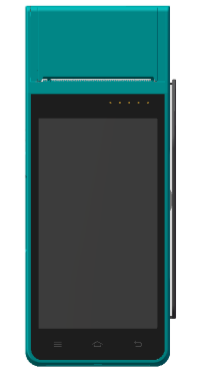 1.IntroductionAP03 Smart POS machine, android 5.1 operating system,5.0 inch screen touch, super long standby battery capacity is 3200 mah, thermal paper printing, 5 million pixels camera, China telecom 2 g / 3 g/wifi, bluetooth communication, magnetic stripe , induction IC card, contact IC card. Now,this fine workmanship and top quality machine is the best choice in the market. 2.FeaturesAndroid 5.1 operating system: adopt the open android system, can let the user a simple and efficient development of the upper application, serviceable range : apply chain supermarkets, restaurants, convenience stores, clothing store, premises, bakery, cashier, pay, enters sells saves the business management function. 3.Technical SpecificationOperating systemandroid 5.1 RAMRAM:1GB , FLASH: 8GBExtended stored Micro SD card interfaceDisplay screen 5.0 inch screen touchTouch screenCapacitive touch screen, support the electronic signaturePrinter Built-in high speed thermal printer Magnetic card reader Support 1/2/3 tracks, two-way scratch card IC card read-write1 PcsSAM gets stuck2 Pcs SIM gets stuck1 PcsNon-contact card readerSupport  ISO/IEC 14443 Type  A&B, Mifare, felica card, in line with the EMV/PBOC PAYPASS specification USB interface A Micro USB OTG, compatible with USB2.0 HS standards, a Mini USB serial port Communication 3 g and 2 g network Wi-fi communications, support hot spotsBluetooth communication GPSBuilt-in GPS Camera 5 mega-pixel cameraBar-code reader Support 1 d / 2 d scanning MultimediaSupport for recording, voice broadcast Support video playback/recordingPassword keyboard Built-in password keyboard (virtual) Support DES, 3 DES, RSA, SHA - 256 and AES algorithm Battery Lithium battery: 3600 mah, 3.7 V power adapter Input: 110 v to 240 v AC / 50 ~ 60 hz Output: 5 v DC / 2 AGeneral Micro USB interface Size191mm×80mm×46mmOptional accessoriesWrite a stylus Base, optional standard base (charging function only) 